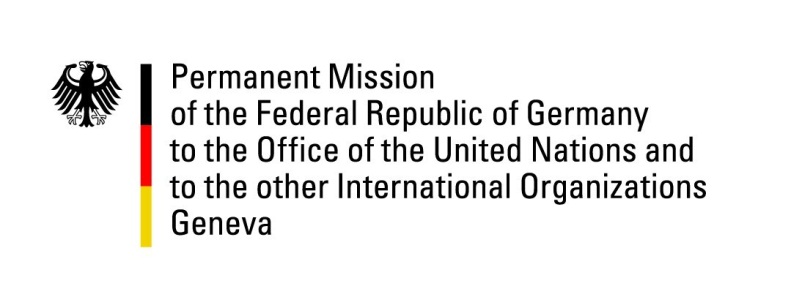 United Nations Human Rights Council41st Session of the UPR Working GroupGeneva, 10th of November 2022German Recommendations toUnited Kingdom of Great Britain and Northern Ireland Mister President,Germany welcomes the delegation of the United Kingdom of Great Britain and Northern Ireland. We commend the ratification of the Istanbul Convention. The UK is a committed partner in protecting Human Rights worldwide.Germany remains concerned about the rights of migrants, asylum seekers and refugees, and the possible reform of the Human Rights Act 1998.Germany recommends to: Ensure that any possible reform to the Human Rights Act 1998 does not weaken the protection or limit the ability of individuals to enjoy and enforce rights under the European Convention on Human RightsEnsure all women and girls are equally protected from violence, Introduce a general statutory time limit on detention pending deportationRemain committed to fully implement the European Convention on Human Rights Thank you, Mister President. 